Отчет за период с 18.05. по 22.05.2020 г.Подготовительная группа.Понедельник 18.05. 2020 г.Познание.Познание: «Скоро в школу мы пойдем»Цель: формировать представления о школе и положительное отношение к школьной жизни у старших дошкольников.Художественно-эстетическое развитие через чтение. Л.Толстой «Филиппок» - Продолжать развивать интерес к художественной литературе; пополнять литературный багаж; воспитывать читателя, способного испытывать сострадание и сочувствие к героям книги.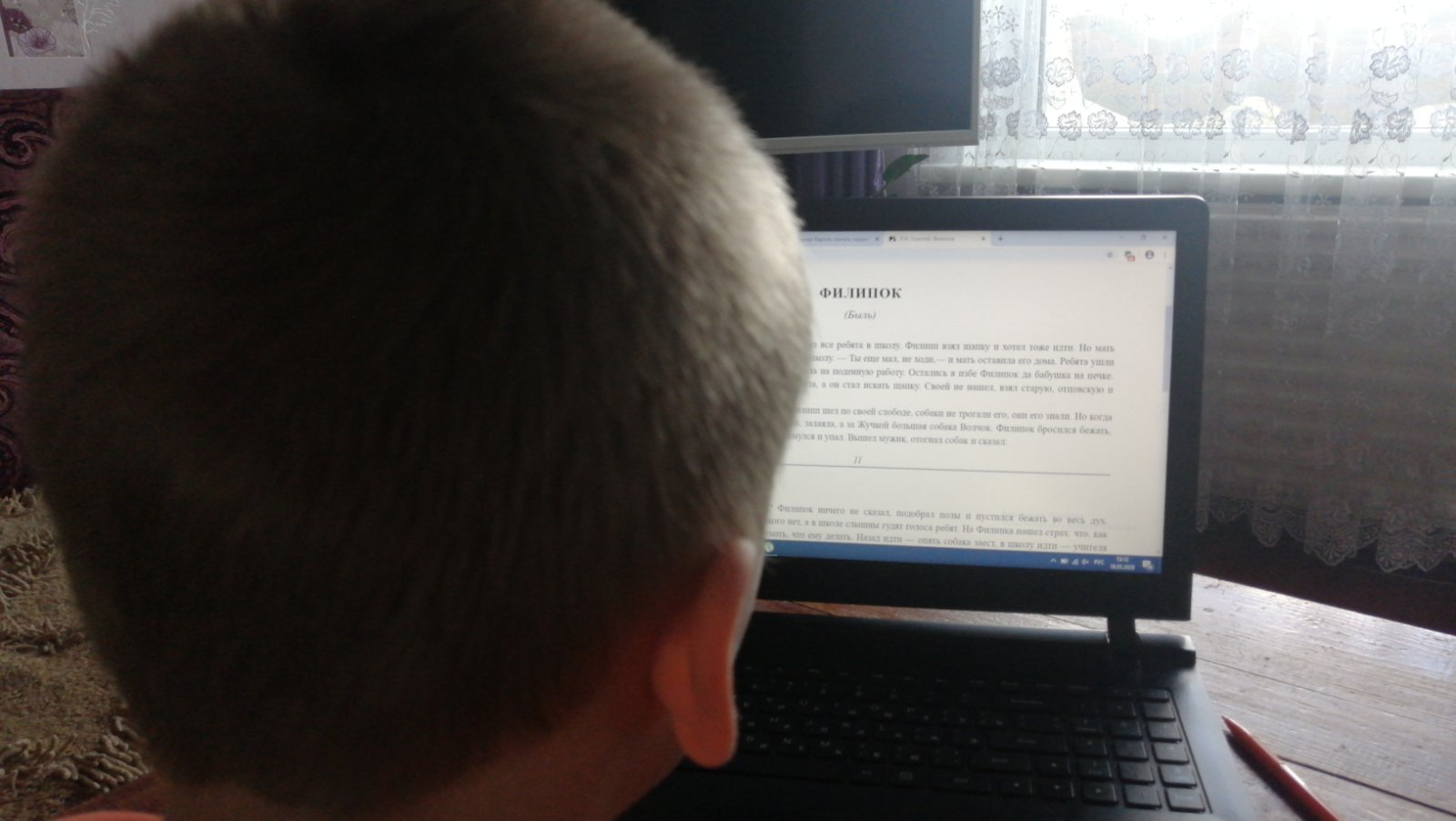 Вторник 19.05.2020 г.ФЭМП.Продолжать учить  составлять и решать задачи на сложение и вычитание в пределах 10. Упражнять в умении ориентироваться на листе бумаги в клетку.  Развивать память, внимание, логическое мышление. Работа в тетрадях по математике и в тетрадях в клетку.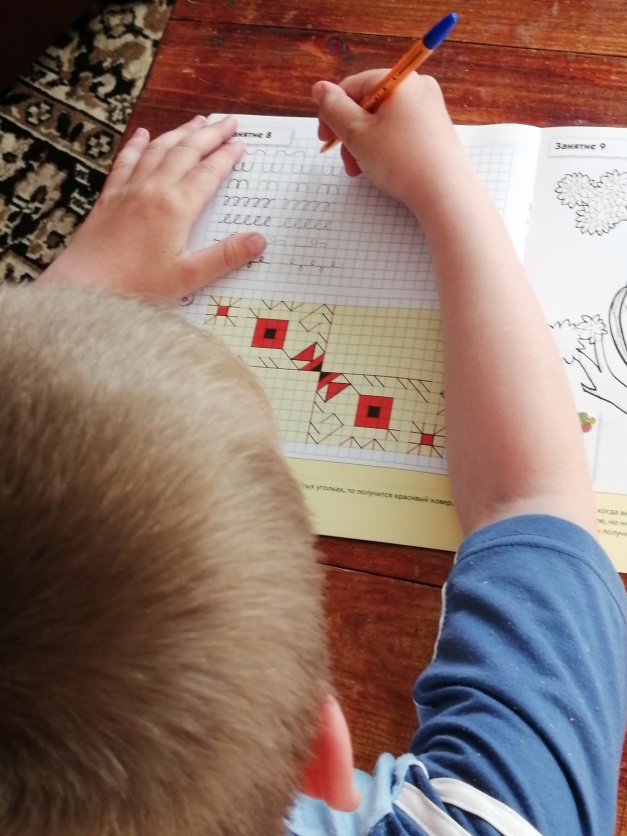 Рисование.Тема: «На лугу» - Закреплять умение отражать в рисунках знания и впечатления о жизни природы, определяя содержание рисунка по своему желанию, добиваться передачи характерных особенностей того или иного месяца. Закреплять умение создавать композицию рисунка. Развивать творческие способности.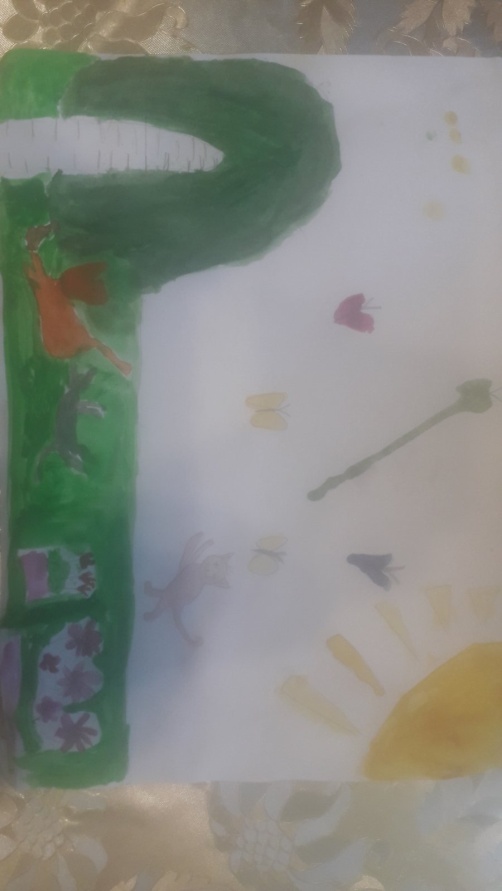 Среда 20.05. 2020 г.Развитие речи.Рассказывание о предметах «Рассматривание школьных принадлежностей»Познакомить детей со школьными принадлежностями, учить их сравнивать, обобщать предметы и выделять характерные признаки. Словарь: школьные принадлежности, обложка, страница. Папка, переплёт, циркуль. Учить детей использовать в речи разные виды сложных предложений.Лепка.Тема: «Школьный ранец»Учить передавать образ ранца в лепке. Закреплять умение соблюдать пропорции частей, использовать ранее усвоенные приёмы. Развивать эстетическое восприятие.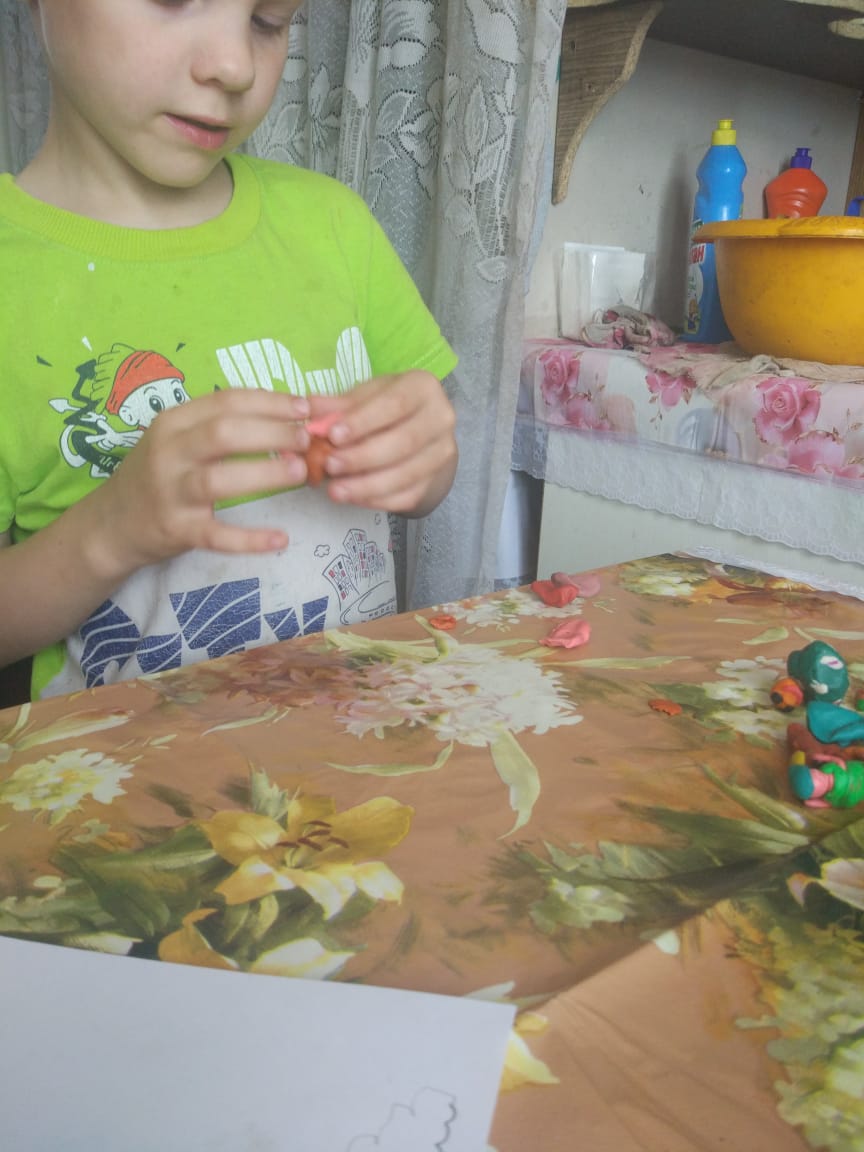 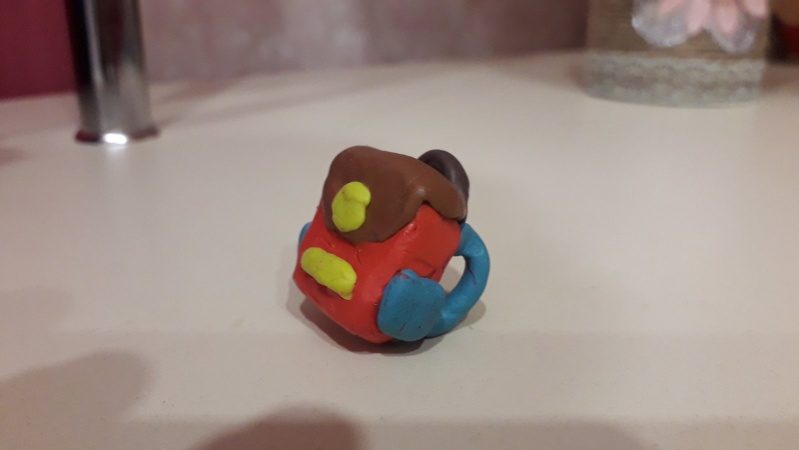 Четверг 21.05.2020 г.ФЭМП.Занимаемся на сайте https://uchi.ru/teachers/stats/main  Выполняем задания от воспитателя.Работаем в рабочих тетрадях по математике.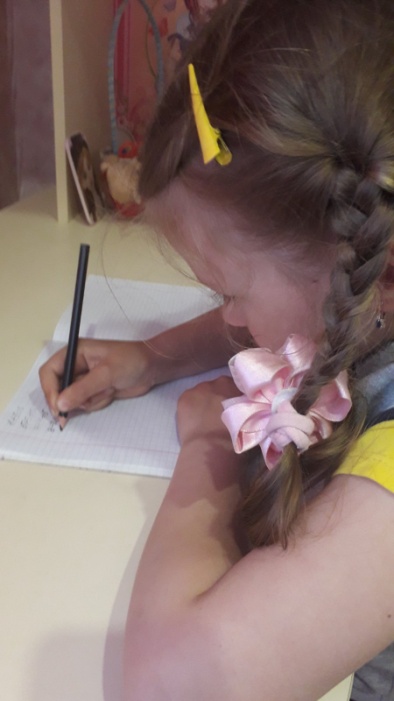 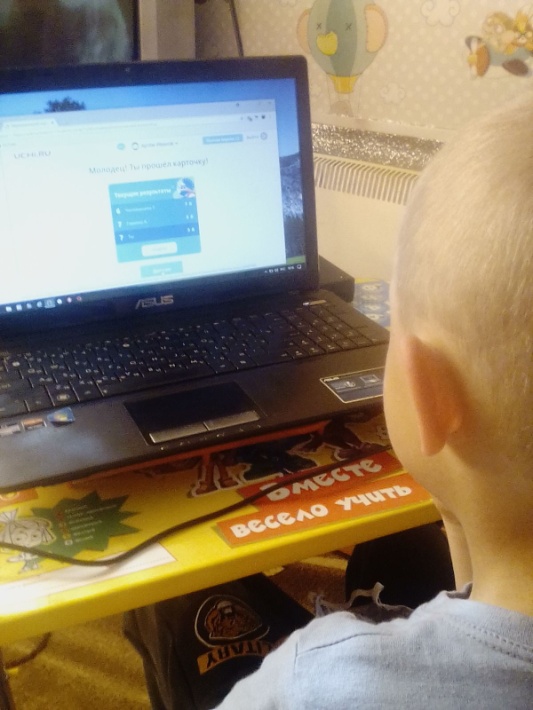 Рисование.Тема:  «Здравствуй лето»Закреплять умение передавать картину природы, характерные признаки лета. Развивать чувство композиции , эстетическое восприятие, чувство цвета. Учить детей приёму размывки. Рисовать по сырому слою бумаги.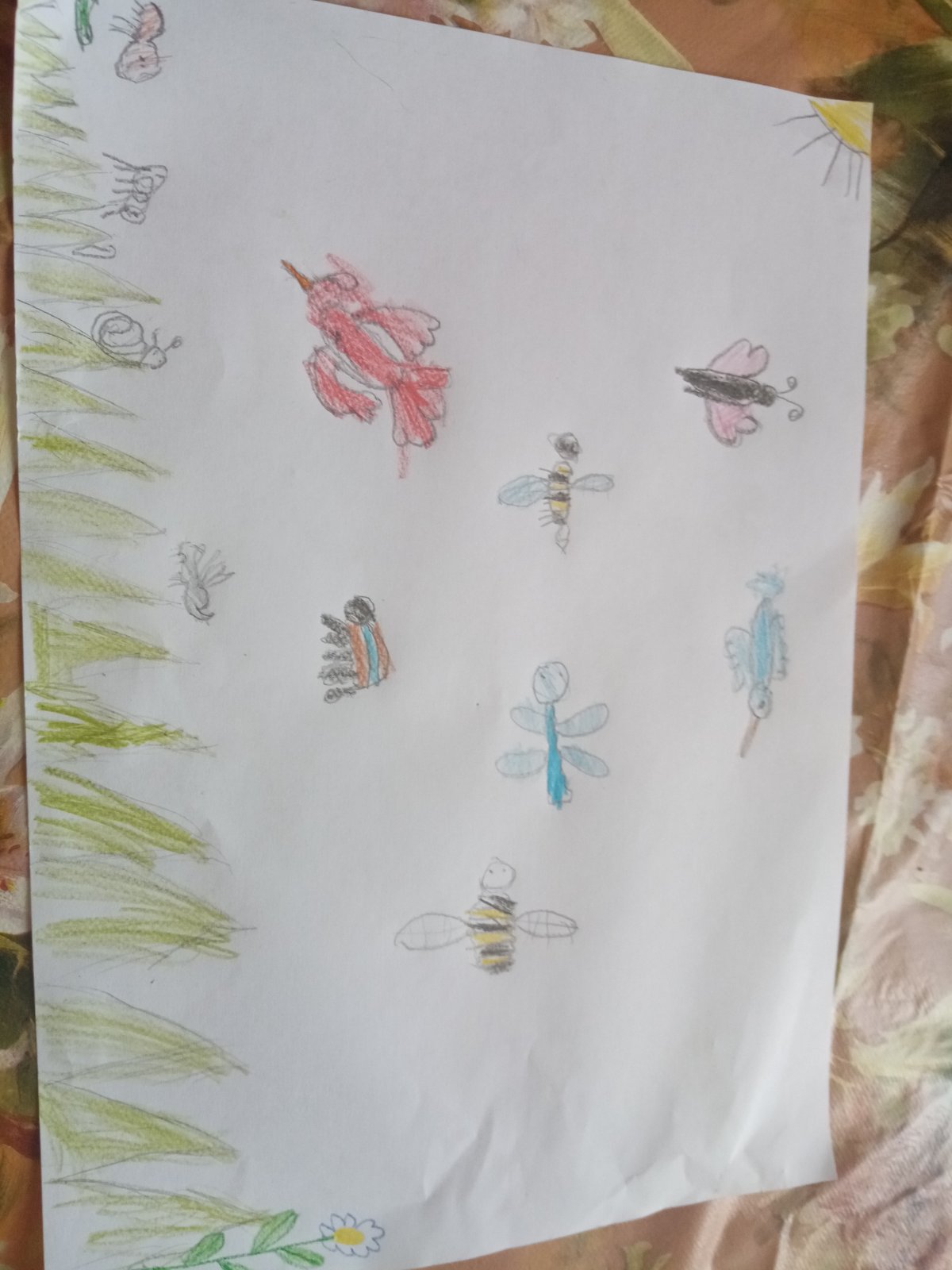 Пятница 22.05.2020 г.Конструирование.«Превращение коробки»Продолжать учить делать поделки из бросового материала: коробок,  развивать творчество, фантазию, умение предвидеть результат, реализовывать свои замыслы на практике, придумывать конкретный образ и преобразовывать предмет в соответствии с ним, изготавливая из бумаги недостающие предметы.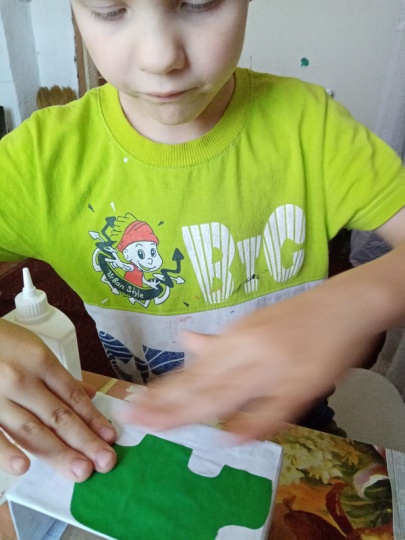 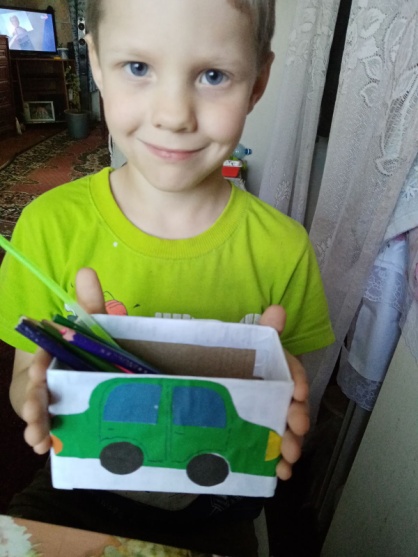 